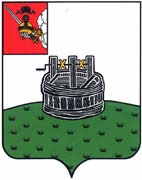 ГЛАВА ГРЯЗОВЕЦКОГО МУНИЦИПАЛЬНОГО ОКРУГАП О С Т А Н О В Л Е Н И Е                 г. ГрязовецО награждении Дипломом главы Грязовецкого муниципального округаВ соответствии с Положением о Дипломе главы Грязовецкого муниципального округа, утвержденным постановлением главы Грязовецкого муниципального округа от 10.11.2022 № 259 «О поощрениях главы Грязовецкого муниципального округа», Положением о проведении муниципального смотра-конкурса «Молодежное подворье - 2023», утвержденным постановлением администрации Грязовецкого муниципального округа от 02.06.2023 №1223, протоколом конкурсной комиссии для подведения итогов смотра-конкурса «Молодежное подворье - 2023» от 03.07.2023 года,ПОСТАНОВЛЯЮ:Наградить Дипломом главы Грязовецкого муниципального округа и памятным подарком:семью САМЫЛИНА Максима Юрьевича и ПАКИЖ Юлии Александровны, занявшую 1 место в смотре-конкурсе «Молодежное подворье-2023»;семью ДОЛИНИНЫХ Александра Константиновича и Надежды Юрьевны, занявшую 2 место в смотре-конкурсе «Молодежное подворье-2023»;семью ШУТОВЫХ Сергея Анатольевича и Натальи Владимировны, занявшую 3 место в смотре-конкурсе «Молодежное подворье-2023»;семью СЯСИНЫХ Алексея Вячеславовича и Татьяны Владимировны, победителя смотра-конкурса «Молодежное подворье-2023» в номинации «Самое благоустроенное подворье»;семью ЛОМУНОВЫХ Олега Владимировича и Ольги Николаевны, победителя смотра-конкурса «Молодежное подворье-2023» в номинации «Лучшие огородники».Глава Грязовецкого муниципального округа                                               С.А. Фёкличев03.07.2023№194